COMITÉ DE RÉDACTION ÉLARGIGenève, 7 et 8 janvier 2015Révision partielle des principes directeurs d’examen du mandarinier
(Document TG/201/1)Document établi par le Bureau de l’Union

Avertissement : le présent document ne représente pas les principes ou les orientations de l’UPOV	À sa quarante-cinquième session tenue à Marrakech (Maroc) du 26 au 30 mai 2014, le Groupe de travail technique sur les plantes fruitières (TWF) a examiné la révision partielle des principes directeurs d’examen du mandarinier (TG/201/1) sur la base des documents TG/201/1, TWF/45/30, TWF/45/31 Rev., TWF/45/31 Add. et TWF/45/31 Add.2 Rev. et a proposé de réviser les principes directeurs du mandarinier comme suit (voir les paragraphes 85 à 95 du document TWF/45/32 “Compte rendu”) :7.	Table of Characteristics/Tableau des caractères/Merkmalstabelle/Tabla de caracteresCaractère 25 : Anthère : pollen viableLibellé actuel :Nouveau libellé proposé :8.	Explications du tableau des caractères8.2	Explications portant sur certains caractèresIl est proposé d’ajouter ce qui suit :Ad. 25 : Anthère : pollen viableMéthode pour déterminer le pourcentage de pollen viable :Le pollen doit être récolté lorsque les pétales commencent à s’ouvrir (mais avec les anthères fermées).  Les anthères doivent être introduites dans la boîte de Petri et placées à l’intérieur d’un déshydratant à base de gel de silice à température ambiante, pendant 20 à 48 heures dans l’obscurité.  Lorsque les anthères sont ouvertes, elles doivent être placées dans une chambre à 8°C avec une humidité relative de 70 à 80% pendant une heure.  Ensuite, le pollen doit être brossé sur une lame de microscope avec 2 ml de milieu de Brewbaker (Brewbaker and Kwack, 1963).  Enfin, la lame de microscope doit être placée dans une chambre à 24°C avec une humidité relative de 75% pendant 20 heures.Le pourcentage de fécondation du pollen correspond à la moyenne des grains de pollen germés observés au microscope binoculaire avec un grossissement de 15x sur 2 lames de microscope différentes.(Brewbaker, J. L. et Kwack, B. H. 1963.  “The essential role of calcium ion in pollen germination and pollen tube growth”, American Journal of Botany, vol. 50, n° 9, p. 859 à 865.)Indication de la marge en pourcentage des niveaux d’expression :2.	Les modifications apportées aux principes directeurs d’examen pour le mandarinier doivent être reportées dans le tableau général des caractères figurant à l’annexe des documents TG/83/4 (Oranger trifolié (Poncirus) (Citrus L. – Groupe 5)), TG/201/1, TG/202/1 (Oranger (Citrus L. – Groupe 2)), TG/203/1 (Citronnier et Limettier (Citrus L. – Groupe 3)) et TG/204/1 (Pomelo et Pamplemoussier (Citrus L. – Groupe 4)), par voie d’une révision partielle de ces principes directeurs d’examen, comme suit :Libellé actuel :Nouveau libellé proposé :[Fin du document]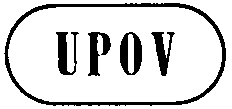 FTC-EDC/Jan15/23ORIGINAL : anglaisDATE : 6 novembre 2014UNION INTERNATIONALE POUR LA PROTECTION DES OBTENTIONS VÉGÉTALES UNION INTERNATIONALE POUR LA PROTECTION DES OBTENTIONS VÉGÉTALES UNION INTERNATIONALE POUR LA PROTECTION DES OBTENTIONS VÉGÉTALES GenèveGenèveGenève25.Anther: viable pollenAnthère : pollen viableAnthere: keimfähiger PollenAntera: polen viableQL(b)absentabsentfehlendausenteOwari (SAT)1[239]presentprésentvorhandenpresente925.

(+)Anther: viable pollenAnthère : pollen viableAnthere: keimfähiger PollenAntera: polen viableQN(b)absent or very lowabsent ou très faiblefehlend oder sehr geringausente o muy bajoOwari (SAT)1lowfaiblegeringbajo3mediummoyenmittelmedioMarisol (CLE)5highélevéhochaltoMurcott (HMA)7[339]very hightrès élevésehr hochmuy altoFortune (HMA)9Variétés indiquées à titre d’exempleNoteMargeOwari (SAT)1≤ 7%2> 7 ≤ 14%3> 14 ≤ 21%4> 21 ≤ 28%Marisol (CLE)5> 28 ≤ 35%6> 35 ≤ 45%Murcott (HMA)7> 45 < 55%8> 55 < 65%Fortune (HMA)9≥ 65%Group/Groupe/Gruppe/GrupoGroup/Groupe/Gruppe/GrupoGroup/Groupe/Gruppe/GrupoGroup/Groupe/Gruppe/GrupoGroup/Groupe/Gruppe/GrupoEnglishfrançaisdeutschespañolNote/Nota12345EnglishfrançaisdeutschespañolNote/Nota239.2526293037Anther: viable pollenAnthère : pollen viableAnthere: keimfähiger PollenAntera: polen viableabsentabsentfehlendausente1QLpresentprésentvorhandenpresente9Group/Groupe/Gruppe/GrupoGroup/Groupe/Gruppe/GrupoGroup/Groupe/Gruppe/GrupoGroup/Groupe/Gruppe/GrupoGroup/Groupe/Gruppe/GrupoEnglishfrançaisdeutschespañolNote/Nota12345EnglishfrançaisdeutschespañolNote/Nota239.2526293037Anther: viable pollenAnthère : pollen viableAnthere: keimfähiger PollenAntera: polen viableabsentabsentfehlendausente1QLpresentprésentvorhandenpresente9Group/Groupe/Gruppe/GrupoGroup/Groupe/Gruppe/GrupoGroup/Groupe/Gruppe/GrupoGroup/Groupe/Gruppe/GrupoGroup/Groupe/Gruppe/GrupoEnglishfrançaisdeutschespañolNote/Nota12345EnglishfrançaisdeutschespañolNote/Nota339.25Anther: viable pollenAnthère : pollen viableAnthere: keimfähiger PollenAntera: polen viable(+)absent or very lowabsent ou très faiblefehlend oder sehr geringausente o muy bajo1lowfaiblegeringbajo3QNmediummoyenmittelmedio5highélevéhochalto7very hightrès élevésehr hochmuy alto9